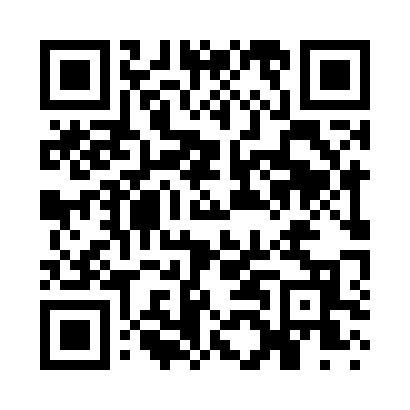 Prayer times for West Hampstead, New Hampshire, USAMon 1 Jul 2024 - Wed 31 Jul 2024High Latitude Method: Angle Based RulePrayer Calculation Method: Islamic Society of North AmericaAsar Calculation Method: ShafiPrayer times provided by https://www.salahtimes.comDateDayFajrSunriseDhuhrAsrMaghribIsha1Mon3:245:1012:494:538:2710:142Tue3:255:1112:494:538:2710:133Wed3:265:1112:494:548:2710:134Thu3:265:1212:494:548:2710:125Fri3:275:1312:504:548:2610:116Sat3:285:1312:504:548:2610:117Sun3:295:1412:504:548:2610:108Mon3:305:1512:504:548:2510:099Tue3:315:1512:504:548:2510:0810Wed3:335:1612:504:548:2410:0811Thu3:345:1712:514:548:2410:0712Fri3:355:1812:514:548:2310:0613Sat3:365:1912:514:548:2310:0514Sun3:375:1912:514:548:2210:0415Mon3:395:2012:514:538:2110:0316Tue3:405:2112:514:538:2110:0117Wed3:415:2212:514:538:2010:0018Thu3:435:2312:514:538:199:5919Fri3:445:2412:514:538:189:5820Sat3:455:2512:514:538:179:5721Sun3:475:2612:514:528:179:5522Mon3:485:2712:514:528:169:5423Tue3:505:2812:514:528:159:5224Wed3:515:2912:514:528:149:5125Thu3:525:2912:514:518:139:5026Fri3:545:3012:514:518:129:4827Sat3:555:3112:514:518:119:4728Sun3:575:3212:514:508:109:4529Mon3:585:3412:514:508:099:4330Tue4:005:3512:514:508:089:4231Wed4:015:3612:514:498:069:40